ПРИЛОЖЕНИЕ 1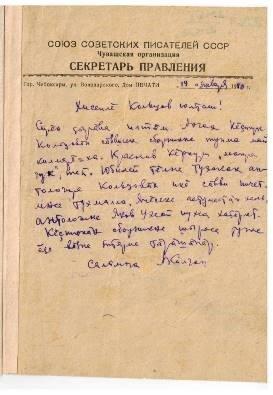 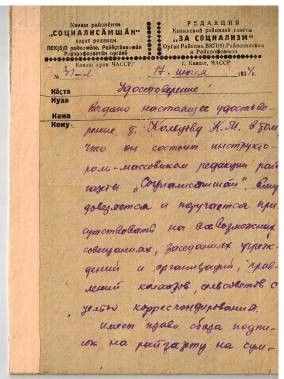 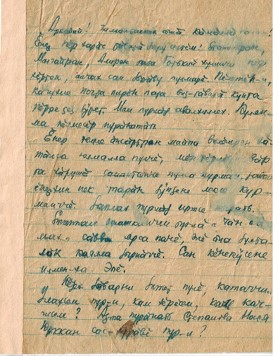 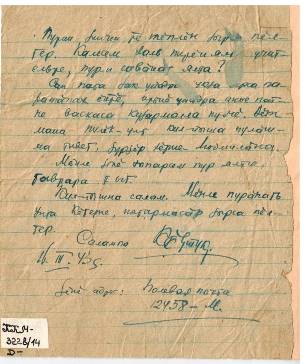 